Додаток 1                                                                                     тендерної документаціїТЕХНІЧНЕ ЗАВДАННЯ  Виконавець має надати послуги: Заходи (ремонтні роботи) з усунення аварій в житловому фонді, пов'язаних з ліквідацією наслідків збройної агресії Російської Федерації проти України (поточний ремонт конструктивних елементів житлового будинку за адресою: Дніпропетровська область, м. Кривий Ріг, б-р Європейський, буд. 3) (45450000-6- Інші завершальні будівельні роботи) Загальні вимоги до металопластикових віконних блоків:У разі якщо у технічному завдані міститься посилання на конкретну торговельну марку чи фірму, патент, конструкцію або тип предмета або виробник, вважати доданим до кожного з них вираз: «або еквівалент».Вимоги до профілю: 	Профіль металопластикових вікон повинен забезпечити високу міцність та статику конструкцій, не руйнуватися від сонячного випромінювання (не всихати, не змінювати структуру, не випаровувати шкідливих речовин, не змінювати колір),-товщина зовнішньої стінки віконного профілю – не менше ,-армування профілю – оцинкований метал товщиною не менше ,-система водовідводу – зовнішня сторона профілю повинна мати пологий нахил для відводу води, використовувати водовідвідні ковпачки,ПВХ профіль білого кольору, повинен мати монтажну ширину не менше 70 мм.           У місцях сполучення профілів зі склом або склопакетами у виробах повинні бути встановлені гнучкі ущільнювальні прокладки, які забезпечують надійне закріплення скла або склопакетів.У притулах виробів повинно бути не менше двох поясів ущільнювальних прокладок, безперервних по периметру ущільнення.Вироби повинні бути водонепроникними. В зачиненому стані виробів ущільнювальні прокладки в притулах повинні забезпечувати щільність притиснення стулок і полотен, що виключає проникнення вологи до приміщень.Для відведення води і сконденсованої вологи в нижніх профілях коробок і стулок повинні бути передбачені спеціальні прорізи у відповідності з технічною документацією, затвердженою за встановленим порядкомКолір лицьових поверхонь виробів повинен бути однотонним, без колірних плям і включень.Дефекти поверхні (риски, усадні раковини, здутини, подряпини, бульбашки і т.ін.) та різнотонність кольору, які розрізняються неозброєним оком не допускаються.Лицьові поверхні профілів повинні бути покритими захисною плівкою, яка запобігає їх пошкодженню під час транспортування, а також під час виготовлення і монтажу виробів.Фурнітура:- закріпляючі деталі та елементи повинні бути корозієстійкі;- колір – білий;- фурнітура повинна бути корозієстійкою;- механізм відкривання нахильно-поворотний, жорсткий;Гарантія на комплектуючі:система профілів – 5 років;комплектуючі та фурнітура - 2 роки;склопакети – 5 років;додаткові аксесуари (ущільнювачі, ручки) – 2 рокиГарантійний строк настає від дати підписання актів наданих послуг.   Учасник за власні кошти усуває недоліки, які виникають внаслідок експлуатації об’єктів впродовж гарантійного терміну експлуатації. Вимоги до склопакетів:- склопакет 4iх14_Arх4х14_Arх4i– не менше 40 мм.;-ущільнювач повинен бути якісним, забезпечувати герметичність, відрізнятися пружністю, тривалою еластичністю (область тривалої еластичності в межах температури від – 40 до + 70 градусів по Цельсію);Склопакет не повинен мати дефектів та пошкоджень під час транспортування від місця завантаження до місця поставки (розвантаження). У разі виявлення дефектів або недоліків, Учасник-переможець повинен своїми силами та за свій рахунок усунути виявлені дефекти, недоліки, протягом 14 днів з моменту виявлення, без будь-якої додаткової оплати з боку Замовника.  Транспортування та розвантаження металопластикових віконних блоків до місця встановлення проводиться за рахунок Учасника. Термін надання послуг: до 01.07.2024 рокуМісце надання послуг: Дніпропетровська область, м. Кривий Ріг, б-р Європейський, буд. 3Послуги повинні виконуватись згідно технології надання даних послуг з дотриманням діючих норм і правил з використанням конкретних матеріалів і конструкцій, безпечних умов праці.№ п/пНайменування Кількість1Металопластикові вікно №1 Віконний блок глухий 820х840Металопластикові вікна повинні бути:- профіль 7 камерний, монтажна ширина не менше 70мм , колір білий,- склопакет 4iх14_Arх4х14_Arх4i- армування П-обр 1,5 мм- двокамерний склопакет , два енергозберігаючих скла, дві камери повинні бути заповнені інертним газом(Ar), коофіцієнт опору теплопередачі не нижче R=0.66 м2 *С/ВтДренаж вниз- фурнітура - колір білий,- підвіконня   матове, квадратне 890*250 (56 шт)- відливи оцинковані білі 890*170 (56 шт)- ПСУС зовнішня стрічка (укоси зовнішні) 2,48м (56шт)Вікно № 1                        0.69   м*м            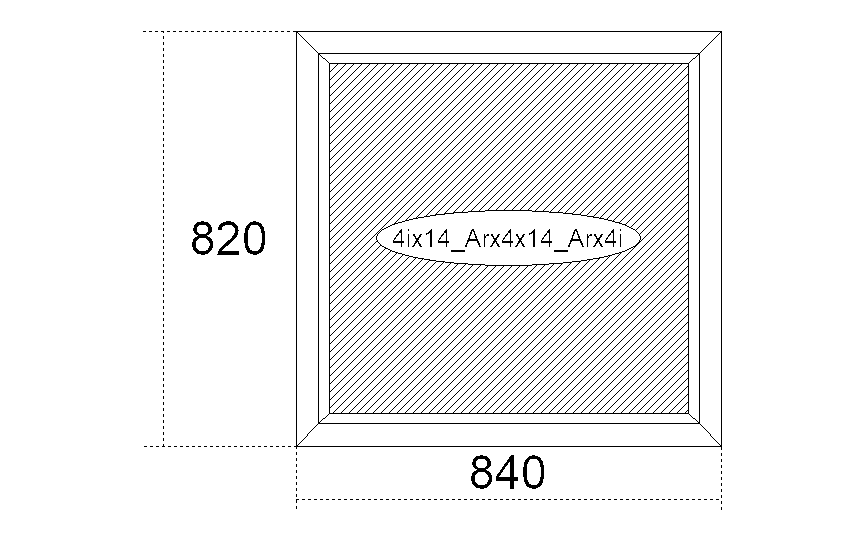 562Металопластикові вікно №2Віконний блок відкритий 820х840Металопластикові вікна повинні бути:- профіль  7- камерний, монтажна ширина не менше 70мм , колір білий,- склопакет 4iх14_Arх4х14_Arх4i - армування П-обр 1,5 мм- двокамерний склопакет, 2 енергозберігаючих скла, дві камери повинні бути заповнені інертним газом(Ar), коофіцієнт опору теплопередачі не нижче R=0.66 м2 *С/ВтДренаж вниз- ручка біла,- фурнітура, колір білий,- підвіконня   матове, квадратне 890*250 (32 шт)- відливи оцинковані білі 890*170 (32 шт)- ПСУС зовнішня стрічка (укоси зовнішні) 2,48м (32шт)Вікно №2                                     0.69   м*м 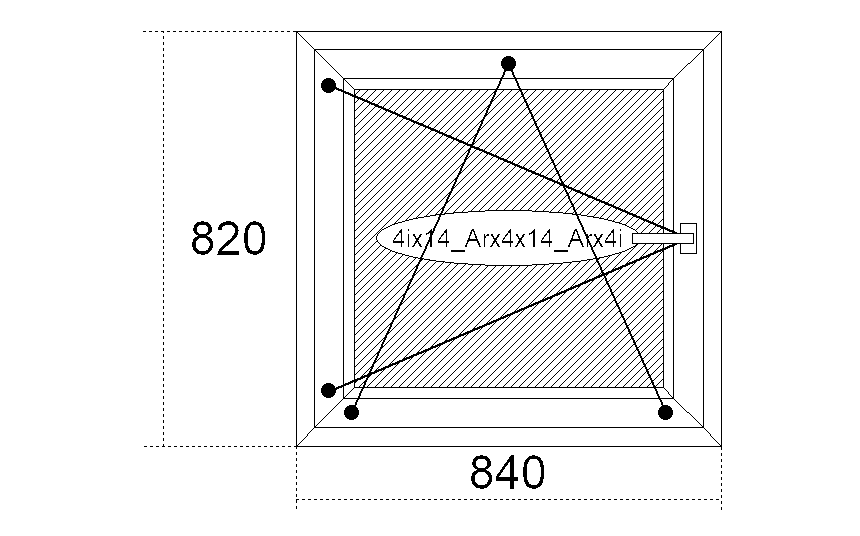 323Металопластикові вікно №3Віконний блок відкритий 1430х710Металопластикові вікна повинні бути:- профіль  7- камерний, монтажна ширина не менше 70мм , колір білий,- склопакет 4iх14_Arх4х14_Arх4i - армування П-обр 1,5 мм- двокамерний склопакет, 2 енергозберігаючих скла, дві камери повинні бути заповнені інертним газом(Ar), коофіцієнт опору теплопередачі не нижче R=0,66 м2 *С/ВтДренаж вниз- колір білий,- підвіконня   матове, квадратне 760*250 (8 шт)- відливи оцинковані білі 760*170 (8 шт)- ПСУС зовнішня стрічка (укоси зовнішні) 3,57м (8шт)Вікно № 3                                          1.02   м*м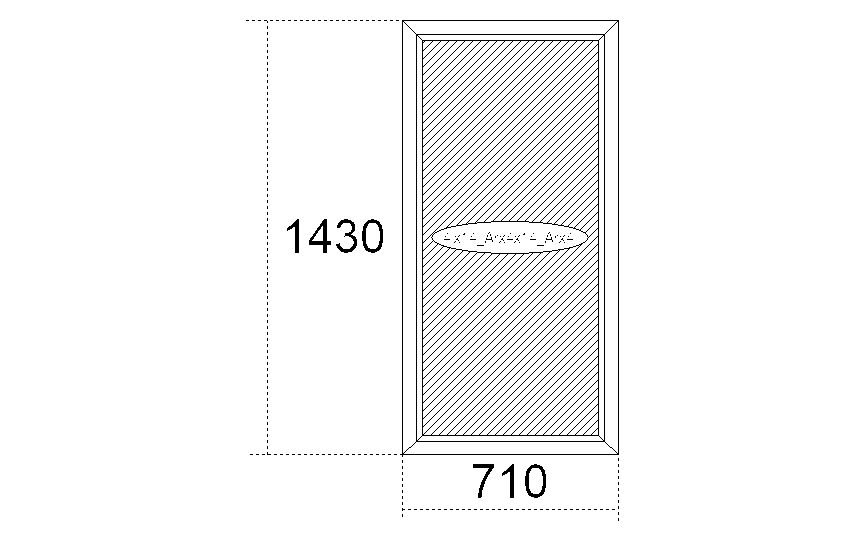 84Нащільник.білий100- довжина 2,48м (88шт)-довжина  3,57м (8шт)- розміри Н1=100;          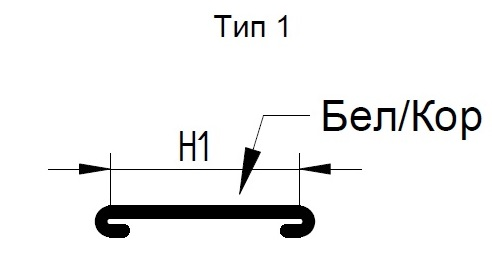 